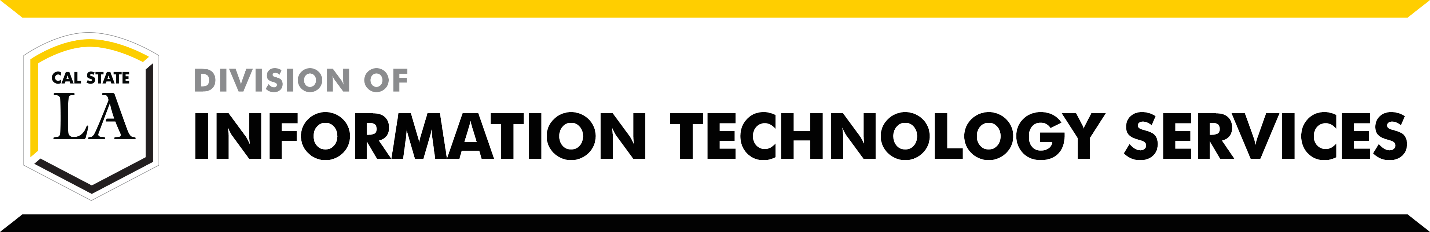 MyCalStateLA Quick Start GuideSpring 2021, Version 1Accessing MyCalStateLA PortalSigning into the PortalWhen you visit the Portal you will be redirected to login to Office 365.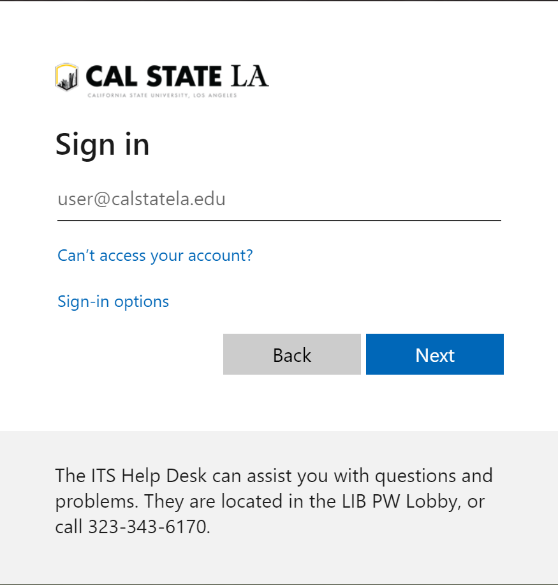 Figure 1 – Login PromptEnter your Cal State LA email address and click Next to enter your password.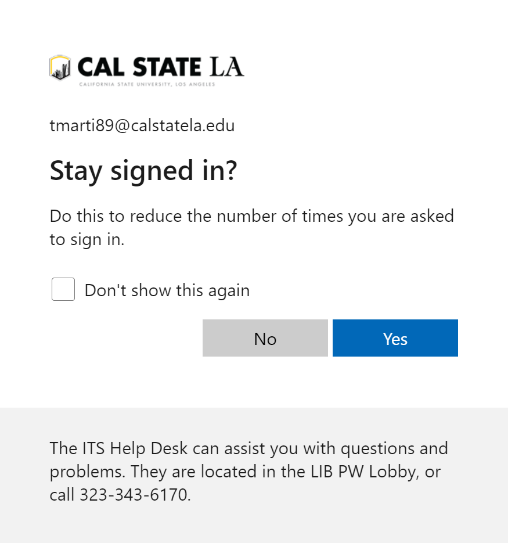 Figure 2 – Stay Signed In PromptAfter entering your password, you will be prompted to stay signed in. Only select “Yes” if you are the only user of the computer. If this is a public computer (such as in a lab), DO NOT select “Yes”.Signing out of the Portal        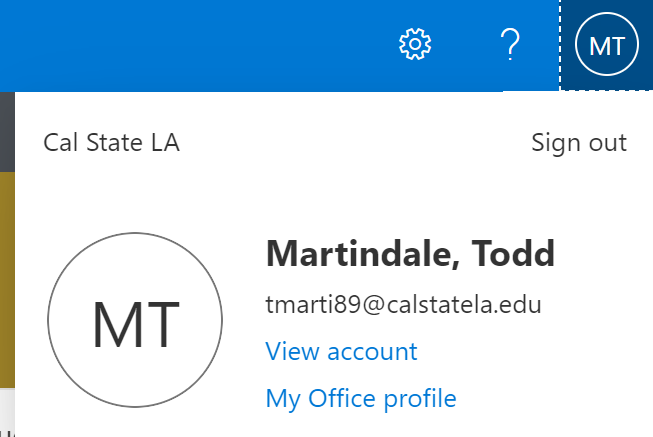 Figure 3 – Profile Flyout Menu with Sign Out OptionTo log out of your account, click on your profile in the top right of the browser window. Your profile may be represented as your initials, or your picture (if you have uploaded a profile picture). From the flyout menu, select “Sign out”.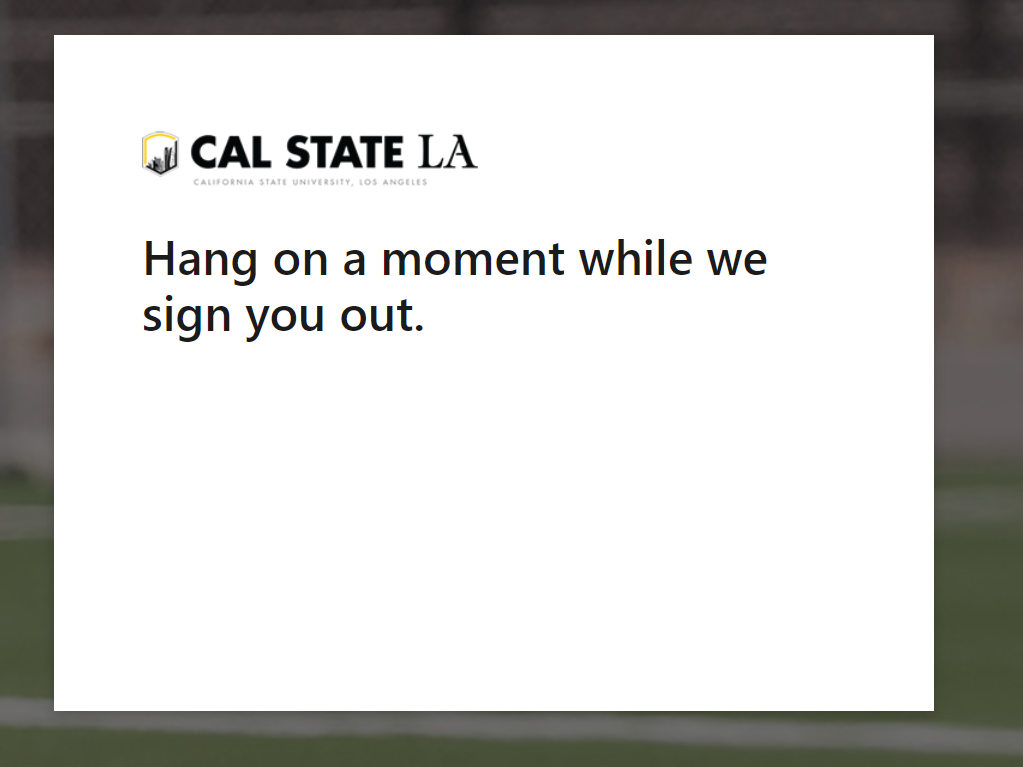 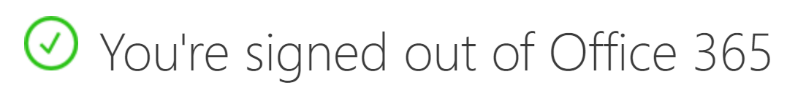 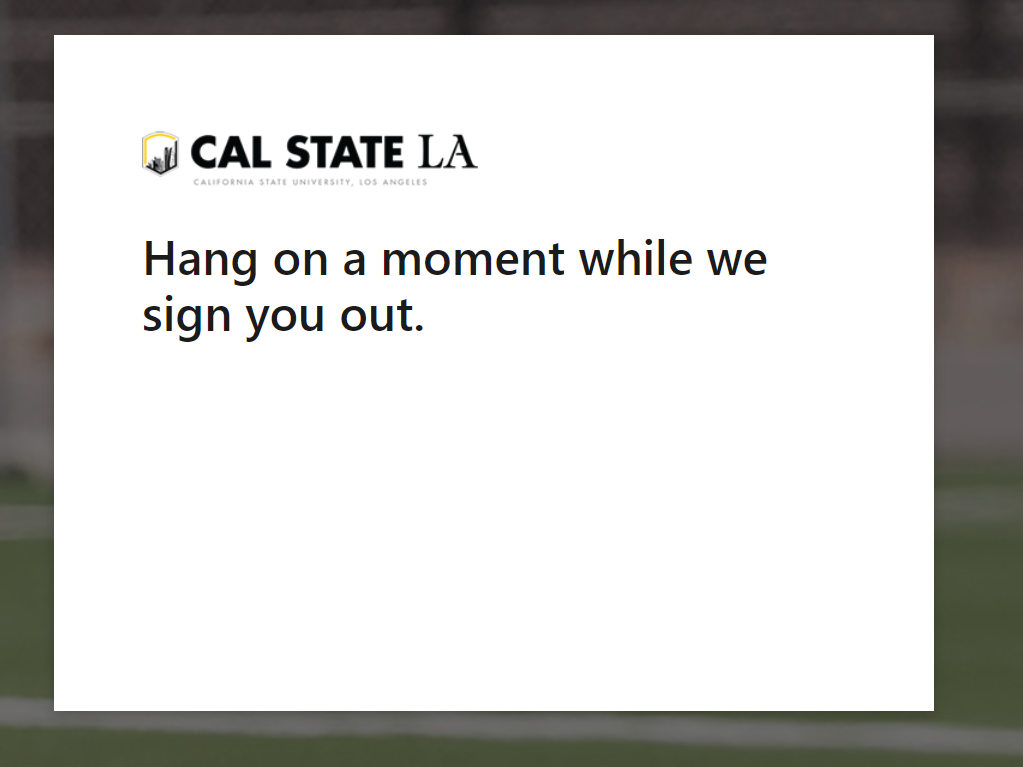 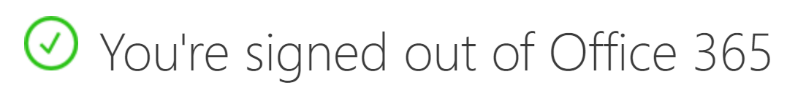 Figure 4 – Signing Out and Conformation MessagesYou will first receive a message asking you to wait for the sign out to complete, and then a confirmation that sign out has completed. At this point, it is advised that you close the internet browser.NavigationResources can be accessed via the navigation menu.  Links may change over time for your target audience, such as student, faculty, etc.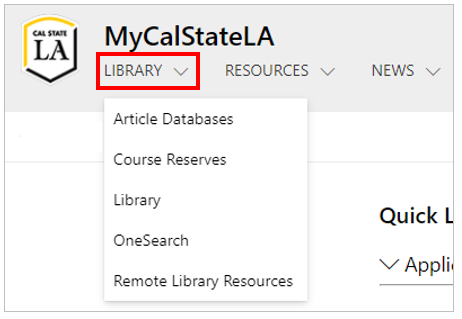 Figure 5 – Navigation Menu
Other sites within the portal can be accessed by clicking “Other Sites” in the hub menu: 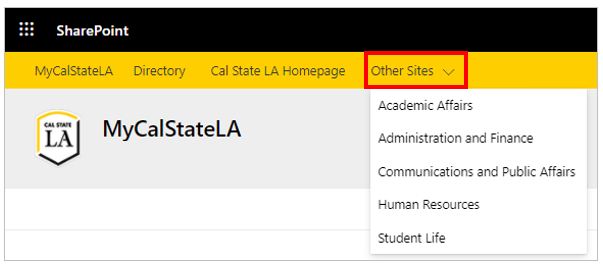 Figure 5 – Hub MenuQuick Launch ApplicationsQuick Launch Applications are applications available to you. Applications are grouped by categories and can be marked as favorite for future quick access.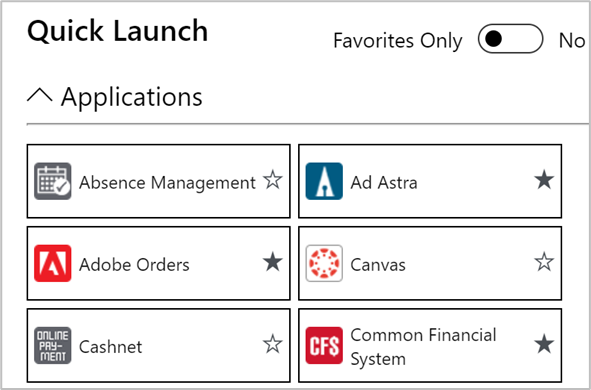 Figure 6 – Quick Launch ApplicationsMy LinksMy Links allow you to create links (bookmarks) that will be available to you when you login to MyCalStateLA.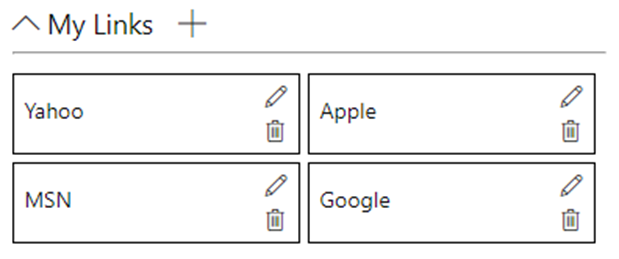 Figure 7 – My LinksNewsThe news content section has news stories from various divisions.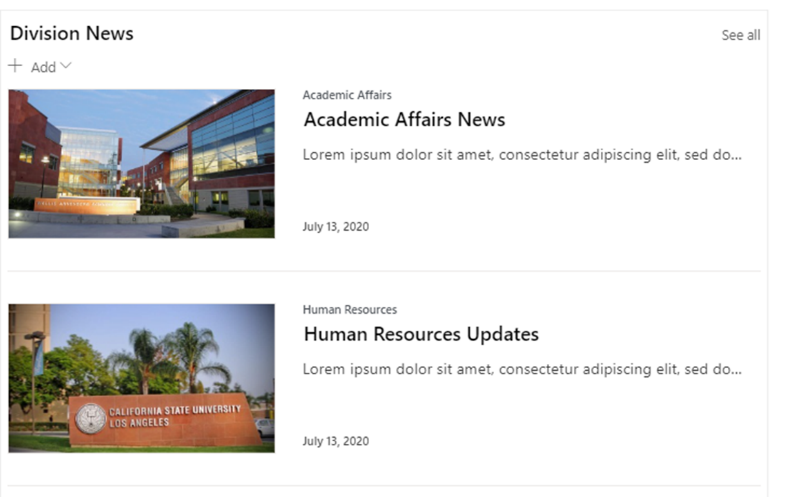 Figure 6 – News StoriesMy Frequented SitesThis content section shows, and allows quick access to, the intranet sites you frequently access.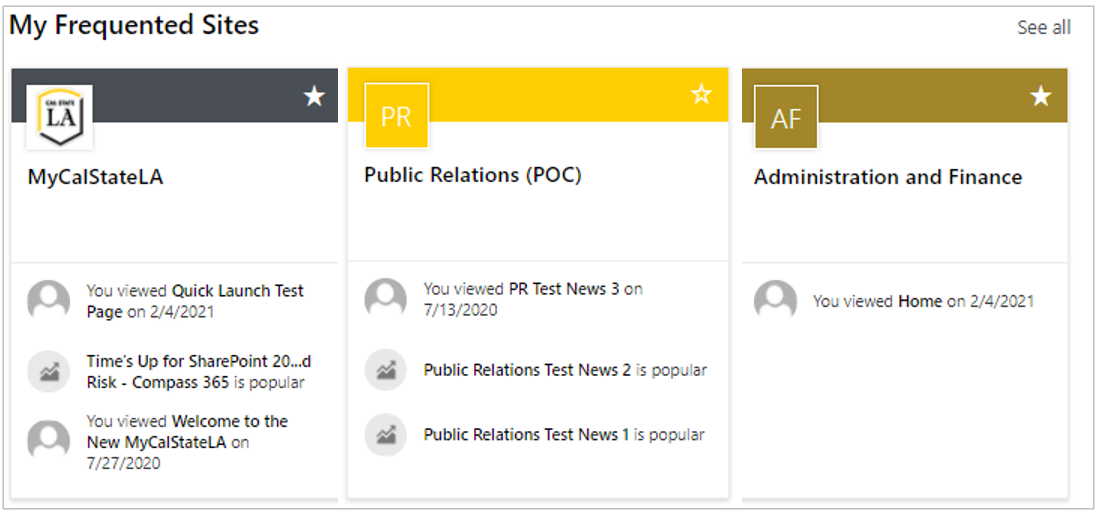 Figure 8 – Frequented SitesTwitterThe Twitter feeds section shows tweets from Cal State LA Twitter accounts. Clicking on a tweet will take you directly to the tweet in Twitter.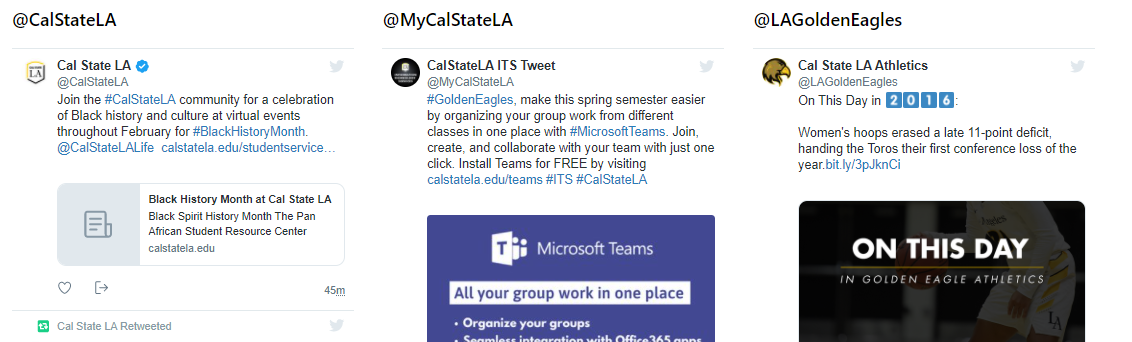 Figure 9 – News Stories